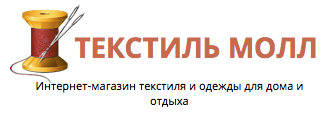 УЧЕТНАЯ КАРТОЧКА ПРЕДПРИЯТИЯПОЛНЫЕ ФИО ДЛЯ ИПИНДИВИДУАЛЬНЫЙ ПРЕДПРИНИМАТЕЛЬ СТАРЧАК АНТОН В.СОКРАЩЕННОЕ НАИМЕНОВАНИЕ ПРЕДПРИЯТИЯИП СТАРЧАК А.В.ИНН667220933176ОГРНИП316965800022270ЮРИДИЧЕСКИЙ АДРЕС620102, Г.ЕКАТЕРИНБУРГ, УЛ. ГУРЗУФСКАЯ, Д 32, ОФ 119ПОЧТОВЫЙ АДРЕС620102, Г.ЕКАТЕРИНБУРГ, УЛ. ГУРЗУФСКАЯ, Д 32, ОФ 119РАСЧЕТНЫЙ СЧЕТ40802810922010000153НАИМЕНОВАНИЕ БАНКААО КБ «Модульбанк»БИК045004864КОР/СЧЕТ30101810350040000864ТЕЛЕФОН+7 (343) 361-09-79АДРЕС САЙТАTEKSTILEMALL.RU
ТЕКСТИЛЬМОЛЛ.РФАДРЕС ЭЛЕКТРОННОЙ ПОЧТЫinfo@tekstilemall.ru ФИО РУКОВОДИТЕЛЯ ПРЕДПРИЯТИЯСТАРЧАК А.В.